Presentation TitlePresenter NameCompany, Company AddressPresentation TitlePresenter NameCompany, Company AddressAbstract body[1]	Citations (if applicable)Abstract body[1]	Citations (if applicable)Presenting AuthorPresenter’s bio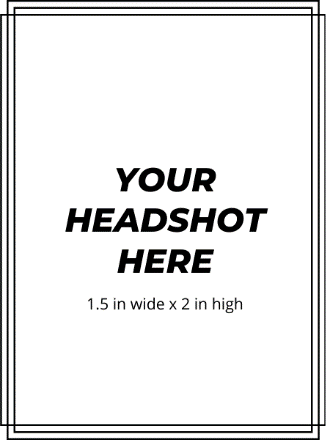 